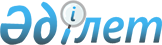 Шалқар аудандық мәслихатының 2023 жылғы 29 желтоқсандағы № 179 "2024-2026 жылдарға арналған Шалқар ауылдық округ бюджетін бекіту туралы" шешіміне өзгерістер енгізу туралыАқтөбе облысы Шалқар аудандық мәслихатының 2024 жылғы 15 наурыздағы № 218 шешімі
      Шалқар аудандық мәслихаты ШЕШІМ ҚАБЫЛДАДЫ:
      1. Шалқар аудандық мәслихатының 2023 жылғы 29 желтоқсандағы № 179 "2024-2026 жылдарға арналған Шалқар ауылдық округ бюджетін бекіту туралы" шешіміне мынадай өзгерістер енгізілсін:
      кіріспе жаңа редакцияда жазылсын:
      "Қазақстан Республикасы Бюджет кодексінің 9-1-бабының 2-тармағына, Қазақстан Республикасының "Қазақстан Республикасындағы жергілікті мемлекеттік басқару және өзін-өзі басқару туралы" Заңының 6-бабына, Қазақстан Республикасының "2024-2026 жылдарға арналған республикалық бюджет туралы" Заңына сәйкес, Шалқар аудандық мәслихаты ШЕШІМ ҚАБЫЛДАДЫ:";
      1- тармақ жаңа редакцияда жазылсын:
      "1 кірістер - 53070,2 мың теңге, оның ішінде:
      салықтық түсімдер – 2811,0 мың теңге;
      салықтық емес түсімдер – 7,0 мың теңге;
      трансферттердің түсімдері – 50252,2 мың теңге;
      2) шығындар – 53485,0 мың теңге;
      3) таза бюджеттік кредиттер – 0 теңге, оның ішінде:
      бюджеттік кредиттер – 0 теңге;
      бюджеттік кредиттерді өтеу – 0 теңге;
      4) қаржы активтерімен жасалатын операциялар бойынша сальдо – 0 теңге, оның ішінде:
      қаржы активтерін сатып алу – 0 теңге;
      қаржы активтерін сатудан түсетін түсімдер – 0 теңге;
      5) бюджет тапшылығы (профициті) – -414,8 мың теңге;
      6) бюджет тапшылығын қаржыландыру (профицитін пайдалану) – 414,8 мың теңге, оның ішінде:
      қарыздар түсімдері – 0 теңге;
      қарыздарды өтеу – 0 теңге;
      бюджет қаражатының пайдаланылатын қалдықтары – 414,8 мың теңге."
      5-тармақ жаңа редакцияда жазылсын:
      "5. 2024 жылға арналған ауылдық округ бюджетіне аудандық бюджеттен 50189,2 мың теңге сомасында ағымдағы нысаналы трансферт түскені ескерілсін.
      Ағымдағы нысаналы трансферт сомасын бөлу Шалқар ауылдық округ әкімі шешімі негізінде айқындалады.";
      көрсетілген шешімнің 1-қосымшасы осы шешімнің қосымшасына сәйкес жаңа редакцияда жазылсын.
      2. Осы шешім 2024 жылдың 1 қаңтарынан бастап қолданысқа енгізіледі. 2024 жылға арналған Шалқар ауылдық округ бюджеті
					© 2012. Қазақстан Республикасы Әділет министрлігінің «Қазақстан Республикасының Заңнама және құқықтық ақпарат институты» ШЖҚ РМК
				
      Шалқар аудандық мәслихатының төрағасы 

С. Бигеев
Шалқар аудандық 
мәслихатының 2024 жылғы 
15 наурыздағы № 218 шешіміне 
қосымшаШалқар аудандық 
мәслихатының 2023 жылғы 
29 желтоқсандағы № 179 
шешіміне 1-қосымша
Санаты
Санаты
Санаты
Санаты
Санаты
Сомасы, мың теңге
Сыныбы
Сыныбы
Сыныбы
Сыныбы
Сомасы, мың теңге
Ішкі сыныбы
Ішкі сыныбы
Ішкі сыныбы
Сомасы, мың теңге
Атауы
Атауы
Сомасы, мың теңге
I.Кірістер
I.Кірістер
53070,2
1
Салықтық түсімдер
Салықтық түсімдер
2811,0
01
Табыс салығы
Табыс салығы
500,0
2
Жеке табыс салығы
Жеке табыс салығы
500,0
04
Меншікке салынатын салықтар
Меншікке салынатын салықтар
2021,0
1
Мүлікке салынатын салықтар
Мүлікке салынатын салықтар
30,0
3
Жер салығы
Жер салығы
3,0
4
Көлік құралдарына салынатын салық
Көлік құралдарына салынатын салық
1500,0
5
Бірыңғай жер салығы
Бірыңғай жер салығы
488,0
05
Тауарларға, жұмыстарға және көрсетілетін қызметтерге салынатын ішкі салықтар
Тауарларға, жұмыстарға және көрсетілетін қызметтерге салынатын ішкі салықтар
290,0
3
Табиғи және басқа да ресурстарды пайдаланғаны үшін түсетін түсімдер
Табиғи және басқа да ресурстарды пайдаланғаны үшін түсетін түсімдер
290,0
2
Салықтық емес түсімдер
Салықтық емес түсімдер
7,0
01
Мемлекеттік меншіктен түсетін кірістер
Мемлекеттік меншіктен түсетін кірістер
7,0
5
Мемлекет меншігіндегі мүлікті жалға беруден түсетін кірістер
Мемлекет меншігіндегі мүлікті жалға беруден түсетін кірістер
7,0
4
Трансферттердің түсімдері
Трансферттердің түсімдері
50252,2
02
Мемлекеттік басқарудың жоғары тұрған органдарынан түсетін трансферттер
Мемлекеттік басқарудың жоғары тұрған органдарынан түсетін трансферттер
50252,2
3
Аудандардың (облыстық маңызы бар қаланың) бюджетінен трансферттер
Аудандардың (облыстық маңызы бар қаланың) бюджетінен трансферттер
50252,2
II. Шығындар
II. Шығындар
II. Шығындар
II. Шығындар
II. Шығындар
53485,0
01
Жалпы сипаттағы мемлекеттік көрсетілетін қызметтер
38307,7
1
Мемлекеттік басқарудың жалпы функцияларын орындайтын өкілді, атқарушы және басқа органдар
38307,7
124
Аудандық маңызы бар қала, ауыл, кент,ауылдық округ әкімінің аппараты
38307,7
001
Аудандық маңызы бар қала, ауыл, кент, ауылдық округ әкімінің қызметін қамтамасыз ету жөніндегі қызметтер
37893,2
022
Мемлекеттік органның күрделі шығыстары
414,5
05
Денсаулық сақтау
20,0
9
Денсаулық сақтау саласындағы өзге де қызметтер
20,0
124
Аудандық маңызы бар қала, ауыл, кент, ауылдық округ әкімінің аппараты
20,0
002
Шұғыл жағдайларда сырқаты ауыр адамдарды дәрігерлік көмек көрсететін ең жақын денсаулық сақтау ұйымына дейін жеткізуді ұйымдастыру
20,0
07
Тұрғын үй-коммуналдық шаруашылық
15157,0
3
Елді-мекендерді көркейту
15157,0
124
Аудандық маңызы бар қала, ауыл, кент, ауылдық округ әкімінің аппараты
15157,0
008
Елді мекендердегі көшелерді жарықтандыру
857,0
009
Елді мекендердің санитариясын қамтамасыз ету
650,0
011
Елді мекендерді абаттандыру мен көгалдандыру
13650,0
15
Трансферттер
0,3
1
Трансферттер
0,3
124
Аудандық маңызы бар қала, ауыл, кент, ауылдық округ әкімінің аппараты
0,3
048
Пайдаланылмаған (толық пайдаланылмаған) нысаналы трансферттерді қайтару
0,3
III. Бюджет тапшылығы (профициті)
- 414,8
IV. Бюджет тапшылығын қаржыландыру (профицитін пайдалану)
414,8
8
Бюджет қаражатының пайдаланылатын қалдықтары
414,8
01
Бюджет қаражаты қалдықтары
414,8
1
1
Бюджет қаражатының бос қалдықтары
414,8